Addition word problems 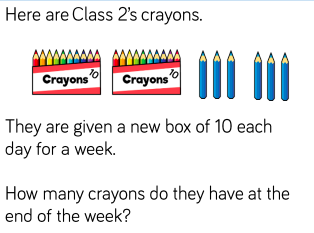 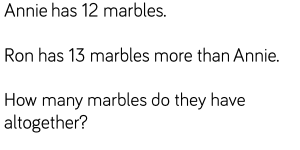 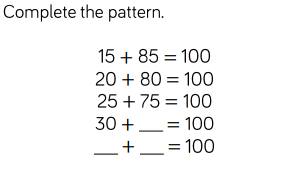 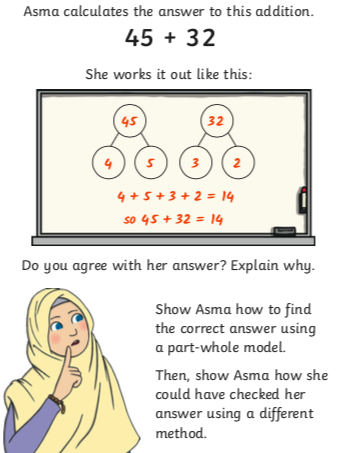 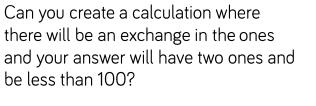 